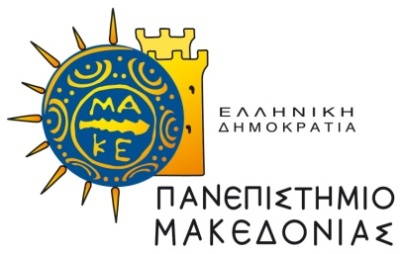 ΕΙΔΙΚΟΣ ΛΟΓΑΡΙΑΣΜΟΣ ΚΟΝΔΥΛΙΩΝ ΕΡΕΥΝΑΣ (Ε.Λ.Κ.Ε.) [Οδηγία:  Δεν απαιτείται προσθήκη άλλου λογοτύπου]ΠΡΑΚΤΙΚΟ ΠΟΣΟΤΙΚΗΣ ΚΑΙ ΠΟΙΟΤΙΚΗΣ ΠΑΡΑΛΑΒΗΣ Στη Θεσσαλονίκη, σήμερα, __/__/____, ημέρα ………………………….., οι: α) ………………………………..…………………, β) ………………………………….……….., και γ) …………………………..……………., που αποτελούμε, βάσει της υπ’ αριθμ. ……………………………. απόφασης της Έκτακτης Συνεδρίασης της Επιτροπής Ερευνών και Διαχείρισης του Ε.Λ.Κ.Ε., την τριμελή επιτροπή παρακολούθησης και παραλαβής προμηθειών διαγωνισμών και ανάθεσης με διαπραγματεύσεις / την τριμελή επιτροπή παραλαβής υπηρεσιών διαγωνισμών και ανάθεσης με διαπραγματεύσεις [Οδηγία:  Να διαγραφεί η επιτροπή που δεν προσιδιάζει στην περίπτωσή σας], και έχοντας υπόψη:Την από …………………………… Βεβαίωση Ορθής Εκτέλεσης (για είδος) /  Την από …………………………… Βεβαίωση Ορθής Εκτέλεσης (για υπηρεσίες) [Οδηγία:  Να διαγραφεί η Βεβαίωση Ορθής Εκτέλεσης που δεν προσιδιάζει στην περίπτωσή σας] του Επιστημονικά Υπευθύνου, ...................... [Οδηγία: Να αναγραφεί η ιδιότητα και το ονοματεπώνυμο του Επιστημονικά Υπευθύνου του έργου με τίτλο ...... [Οδηγία: Να αναγραφεί ο πλήρης τίτλος του έργου], με κωδικό ΟΠΣ (ΜIS) ………..[Οδηγία: Να συμπληρωθεί  ο κωδικός],Το από __/__/___ Πρακτικό Παραλαβής για Υπηρεσίες της Επιτροπής Παραλαβής Φυσικού Αντικειμένου του έργου με τίτλο …… [Οδηγία: Να αναγραφεί ο πλήρης τίτλος του έργου ως ανωτέρω], με κωδικό ΟΠΣ (ΜIS) ………..[Οδηγία: Να συμπληρωθεί  ο κωδικός],Το υπ’ αριθμ. …… τιμολόγιο [Οδηγία: Να αναφερθεί αριθμός και ημερομηνία του τιμολογίου], ποσού ……€ συμπεριλαμβανομένου Φ.Π.Α. ……% [Οδηγία: Να συμπληρωθεί  αριθμητικώς το ποσό και o αντίστοιχος ΦΠΑ], της εταιρείας ή της ατομικής επιχείρησης …………………. [Οδηγία: ανάλογα με το ένα πρόκειται για εταιρεία ή φυσικό πρόσωπο, διαγράφεται η μία ή κ άλλη εκδοχή], …………οδός και αριθμός…………, Τ.Κ. .................., ……..Πόλη…….., που αφορά το εξής παραδοτέο «………………………………………..» [Οδηγία: Να παρατεθεί εν συντομία η περιγραφή του παραδοτέου σε συμφωνία και με τα αναγραφόμενα στο σχετικό τιμολόγιο]βεβαιώνουμε ότι το προαναφερόμενο παραδοτέο που λάβαμε στο πλαίσιο του υπ’ αριθμ. ………… διεθνούς διαγωνισμού ή ανοικτού ηλεκτρονικού διαγωνισμού ή συνοπτικού διαγωνισμού [Οδηγία: Να συμπληρωθεί ο αριθμός του διαγωνισμού και να διαγραφούν οι εκδοχές που δεν ταιριάζουν με το είδος του διαγωνισμού για τον οποίο πρόκειται], είναι σύμφωνο με τις Τεχνικές Προδιαγραφές της διακήρυξης του διαγωνισμού, την τεχνοοικονομική προσφορά της ως άνω εταιρείας ή ατομικής επιχείρησης [Οδηγία: ανάλογα με το ένα πρόκειται για εταιρεία ή φυσικό πρόσωπο, διαγράφεται η μία ή κ άλλη εκδοχή],  και τους όρους της από …………………….. [Οδηγία: Να συμπληρωθεί η ημερομηνία υπογραφής της σύμβασης που αναγράφεται στην αρχή της πρώτης σελίδας κάθε σύμβασης] σχετικής σύμβασης και το παραλαμβάνουμε ποσοτικά και ποιοτικά ως ανωτέρω.ΤΑ ΜΕΛΗ ΤΗΣ ΕΠΙΤΡΟΠΗΣα) …………………………….. β) ……………………………..γ) …………………………….. 